Policy and Campaigns Race Equity Steering Group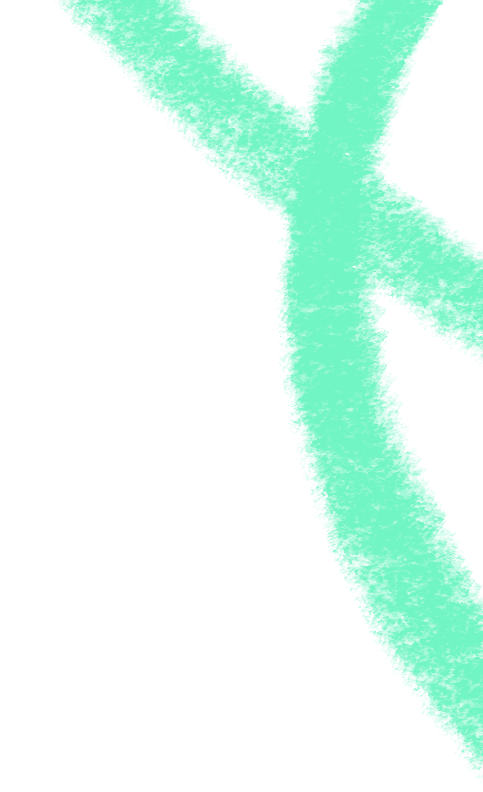 What’s the opportunity?
Are you interested in supporting Mind to become a truly anti-racist organisation? If so, this opportunity to support guide the direction of Mind’s policy and campaigns work on race equity and mental health is for you. People from Black, Asian and other ethnic communities are more likely to experience mental health problems but less likely to access the support they need. To address this, we are bringing together a steering group of 12 young people and adults (aged 14+) with lived experience. Members of the steering group will help us to decide what policy issues we should be focusing on, how we should approach the work, including engaging with people from multi-ethnic communities, and what our campaigns should look like. This will allow our efforts to influence and campaign to be based on people’s priorities and create authentic steps towards racial equity.What will it involve?The group will meet 4-5 times virtually over the next year mainly between May 2022 and January 2023. If you are under 25 we’ll be holding an extra session on April 25th to help answer any questions you have and provide you with some more support ahead of the first session. There may also be some email communication however, we can make adjustments to suit individual needs and circumstances.What we do will be determined by the group as a whole but you can expect to explore: What experiences have members had with their mental health and support?What areas should Mind be focusing on in regards to campaigning on race equity and mental health?How can Mind authentically engage and represent people from multi-ethnic communities in our work?Want to take partTo take part you must:Live in either England or WalesHave experience of being from a minority ethnic communityHave experience of mental health problemsAbility to work in a group, respecting other people’s contributions and able to communicate your ownWhat you can expect from usWe will keep open lines of communication between the steering group and the staff group. This means that the staff group will be guided by the steering group and be clear on what decisions have been made.We will aim for consensus but will capture differences of opinion. Mind staff may need to take some decisions in line with organisational policy that are different from the steering group’s majority view.The senior management team will make the final decision on our Policy and Campaign’s work and your ideas and suggestions will be used to help them to make those final decisionsHow will we thank youTo thank you, you will receive either a £50 Amazon voucher (if you are under 18) or the choice of an Amazon voucher or bank transfer of £50 for the prep you have to do ahead of a session and for the session itself (as defined in Mind policy)To apply, please complete the application form accompanying this information and return it by 19 April – details are on the form.If you have questions, please contact Leila Reyburn at l.reyburn@mind.org.uk.